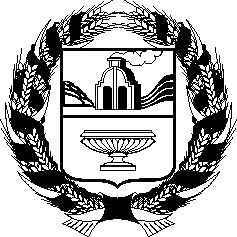 АЛТАЙСКОЕ КРАЕВОЕ ЗАКОНОДАТЕЛЬНОЕ СОБРАНИЕПОСТАНОВЛЕНИЕг. БарнаулРассмотрев проекты федеральных законов, поступившие из Государственной Думы Федерального Собрания Российской Федерации, в соответствии со статьей 26.4 Федерального закона «Об общих принципах организации законодательных (представительных) и исполнительных органов государственной власти субъектов Российской Федерации», статьей 73 Устава (Основного Закона) Алтайского края, Алтайское краевое Законодательное Собрание ПОСТАНОВЛЯЕТ:Считать целесообразным принятие следующих проектов федеральных законов:№ 565535-7 «О внесении изменения в статью 28.7 Кодекса Российской Федерации об административных правонарушениях» (о продлении срока проведения административного расследования по делам о нарушении авторских и смежных прав, изобретательских и патентных прав, а также по делам о незаконном использовании средств индивидуализации товаров (работ, услуг);№ 583920-7 «О внесении изменений в статью 20 Федерального закона от 21 ноября 2011 № 324-ФЗ «О бесплатной юридической помощи в Российской Федерации» (о дополнении перечня категорий граждан, имеющих право на получение бесплатной юридической помощи);№ 575535-7 «О внесении изменений в статью 4.1.1. Кодекса Российской Федерации об административных правонарушениях» (о возможности замены некоммерческим организациям административного штрафа предупреждением);№ 590004-7 «О внесении изменений в Федеральный закон от 29 июля 2017 года № 217-ФЗ «О ведении гражданами садоводства и огородничества для собственных нужд и о внесении изменений в отдельные законодательные акты Российской Федерации» (в части отнесения к полномочиям правления товарищества вопроса об открытии банковских счетов);№ 594955-7 «О внесении изменений в статью 217 Налогового кодекса Российской Федерации» (в части уточнения перечня доходов, освобождаемых от обложения налогом на доходы физических лиц);№ 584701-7 ««О внесении изменений в Бюджетный кодекс Российской Федерации» (в части наделения муниципальных образований правом размещать бюджетные средства на банковских депозитах и предоставления права финансовым органам муниципальных образований осуществлять внутренние заимствования от имени муниципального образования);№ 592388-7 «О внесении изменений в Федеральный закон «Об обращении лекарственных средств» в части государственного регулирования цен на лекарственные препараты, включенные в перечень жизненно необходимых и важнейших лекарственных препаратов»; № 592287-7 «О внесении изменений в Федеральный закон «Об основах охраны здоровья граждан в Российской Федерации» по вопросам оказания паллиативной медицинской помощи».Председатель Алтайского краевогоЗаконодательного Собрания                                                             А.А. Романенко№Об отзывах Алтайского краевого Законодательного Собрания на проекты федеральных законов, поступившие из Государственной Думы Федерального Собрания Российской ФедерацииПроект